ПЛАНзаседаний ученого совета на 2017–2018 учебный годУтвержден на заседании ученого совета 31.08.2017 г., протокол № 12.«А. Байтұрсыноватындағы Қостанаймемлекеттік университеті» РМК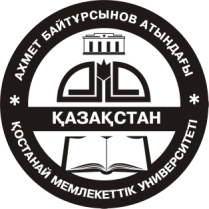 РГП «Костанайскийгосударственныйуниверситетимени А.Байтурсынова»№Рассматриваемые вопросыДата проведения заседанияОтветственные за подготовку вопросаСодоклад11. Утверждение Плана заседаний ученого совета на 2017-2018 учебный год2. Утверждение Плана мероприятий университета на 2017-2018 учебный год3. О внесении изменений в Положение о планировании деятельности ППС и рейтинге преподавателей, кафедр и факультетов4. О внесении изменений в Положение «Порядок присуждения образовательных грантов и предоставления льгот по оплате за обучение в Костанайском государственном университете им. А.Байтурсынова»    5. Разное31 августа 2017 г.Ректор университетаПроректорпо УиВРГлавныйспециалист УСРНачальник ОР2Итоги работы коллектива университета за отчетный период и задачи на 2017-2018 учебный год2. О присуждении образовательных грантов и льгот по оплате за обучение3. Разное 29 сентября2017 г.Ректор университетаПроректор по УиВР31. Об использовании результатов анкетирования обучающихся и работодателей для повышения качества учебного процесса (на примере факультета ветеринарии и технологии животноводства)2. Анализ деятельности органов самоуправления в Домах студентов университета 3. Разное27 октября2017 г.Декан ФВ и ТЖЗаведующий ЦРМИДекан ЭФЗаместители декана по ВР ЭФ и  ФИТ41. О реализации совместных образовательных программ, разработанных в рамках международной программы Эразмус + Разное 24 ноября2017 г.Декан АБФЗав. кафедрой ЭЭиФ51. Об организации общей,  специальной, профилактической и корректирующей работы со студенческой молодежью2. О кадровом потенциале инженерно-технического факультета и тенденциях его развития Разное22 декабря2017 г.Начальник УВРДекан ИТФКомиссияДекан АБФ6Итоги научно-исследовательской работы университета за 2017 год и основные направления НИР в 2018 году. Утверждение плана НИР на 2018 г.2. Результаты экзаменов и меры по улучшению учебного процесса 3. Разное26 января2018 г.Проректор по НРиВСНачальник УПиОУП, начальник УМУ Декан ГСФ71. Итоги финансово хозяйственной деятельности университета за 2017 год2. О присуждении образовательных грантов и льгот по оплате за обучение3. О работе военной кафедрыРазное23 февраля2018 г.Проректор по НРиВСПроректор по УиВРНачальник кафедрыКомиссия81. О реализации  государственной программы «Серпін-2050»  в университете2. Об организации самостоятельной работы студентов (на примере экономического факультета)3. Разное23 марта2018 г.Декан АБФДекан ЭФНачальник УПиОУПДекан ГСФ91. Об эффективности использования филиалов кафедр (на примере юридического факультета)2. Утверждение академических календарей специальностей университета, образовательных программ,  рабочих учебных планов, Положения о планировании учебной работы и педагогической нагрузки ППС на 2018-2019 уч. год3. Разное 27 апреля2018 г.Декан ЮФНачальник УМУ, начальник УП и ОУПДекан ФВиТЖ101. О роли студенческого самоуправления в повышении качества учебного процесса (на примере факультета информационных технологий) 2. О состоянии, проблемах и задачах по трудоустройству выпускников (на примере инженерно-технического факультета) 3. Разное 25 мая2018 г.Декан ФИТДекан ИТФЗаведующий ЦРМИ,председатель ВССНачальник ОПиПР111. Отчет о работе учебно-методического совета университета за 2017-2018 учебный год2. О работе студии «Өнер» и мерах по ее совершенствованию3. Разное22 июня2018 г.Проректор поУиВРЗаведующая студией «Өнер»КомиссияКомиссия12Отчеты председателей государственных аттестационных комиссий в 2017-2018 учебном годуРазное29 июня2018 г.Председатели ГАК,Начальник УМУ